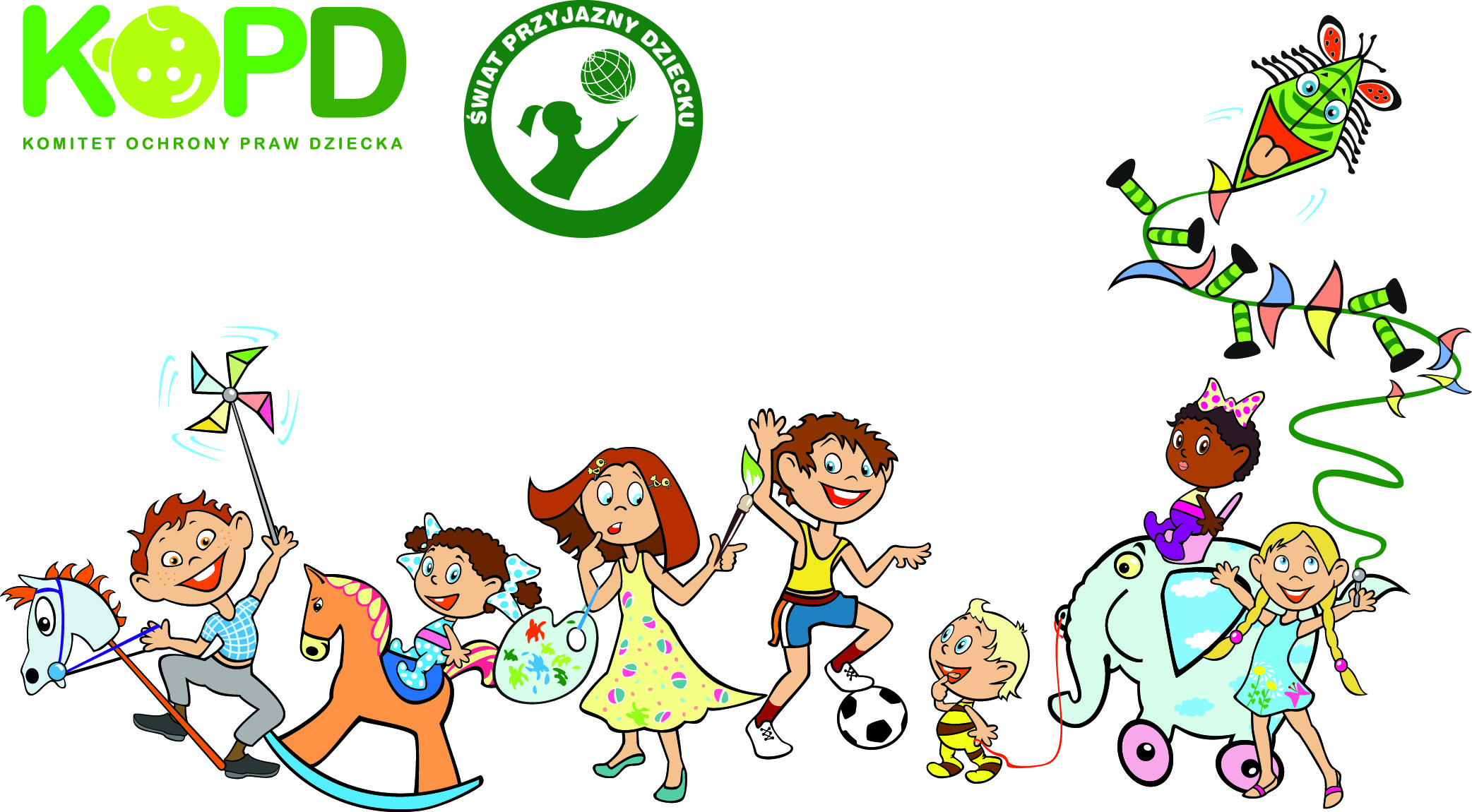 Regulamin XIV edycji Konkursu Świat przyjazny dzieckuPostanowienia wstępne:Regulamin określa cele, warunki uczestnictwa, zasady zgłaszania produktów oraz kryteria i sposób oceny, a także sposób informowania o wynikach Konkursu ogłoszonego i prowadzonego przez Komitet Ochrony Praw Dziecka – organizację pożytku publicznego, zarejestrowaną w Krajowym Rejestrze Sądowym  w rejestrze stowarzyszeń, innych organizacji społecznych i zawodowych, fundacji i publicznych zakładów opieki zdrowotnej pod nr KRS 0000099511.Cel Konkursu Świat przyjazny dziecku:Celem Konkursu jest wyróżnienie i nagrodzenie produktów, miejsc, inicjatyw i portali dla dzieci w wieku 0-14 lat. Propagujemy idee artykułów i miejsc, które w znaczący sposób wpływają na rozwój poznawczy, społeczny i emocjonalny oraz na wrażliwość estetyczną dziecka. Chcemy w ten sposób promować najbezpieczniejsze i spełniające najwyższe standardy produkty (m.in. książki, zabawki, multimedia, akcesoria szkolne), miejsca, inicjatywy oraz portale dedykowane dzieciom.Równoważnym celem konkursu jest wsparcie działalności statutowej Komitetu Ochrony Praw Dziecka. Wszystkie środki finansowe pochodzące z opłat konkursowych są przeznaczane na działalność statutową Komitetu Ochrony Praw Dziecka opisaną w pkt. 4 Regulaminu.Warunki uczestnictwa w Konkursie Świat przyjazny dziecku:Do udziału w XIV edycji Konkursu mogą przystąpić osoby fizyczne i prawne spełniające następujące warunki formalne:a. 	podmiot jest zarejestrowany i prowadzi działalność gospodarczą na terenie Polski;b. 	zgłaszający posiada wszelkie zgody, atesty i pełne prawa autorskie pozwalające na wprowadzenie produktu do obrotu na terenie  RP;c. 	zgłaszane produkty są dostępne na rynku i/lub są zawarte w ofercie Zgłaszającego;d. firma spełnia wymagania określone prawem polskim oraz podlega nadzorowi polskich instytucji (PIH, Sanepid itd.);e. przesłanie ankiety rejestracyjnej wraz z dowodem opłaty konkursowej wg. Cennika. Pod słowem „seria” rozumie się – szereg odrębnych produktów (wydawnictw, zabawek oraz innych przedmiotów), które ostatecznie składają się w jedną całość, gdyż połączone są jednakowym znakiem, tematem, bądź innym wyróżnikiem zespalającym produkty w jedną całość. W przypadku wątpliwości, prawo do rozstrzygnięcia, które ze zgłoszonych produktów stanowią serię, pozostaje w gestii KOPD.Zgłaszający ma obowiązek podania dokładnej nazwy Firmy oraz opisu, nazwy i kategorii zgłaszanego produktu/miejsca. Nadesłane nazwy będą zamieszczane na materiałach dotyczących Konkursu bez możliwości ich zmiany.f. Opłaty Konkursowe należy dokonywać na konto KOPD: Raiffeisen Bank Polska S.A nr konta: 56 1750 0009 0000 0000 0094 6389.Zasady zgłaszania produktów w Konkursie Świat przyjazny dziecku.Produkty do Konkursu Świat przyjazny dziecku można zgłaszać do 2 listopada 2015r. Zgłoszenie do Konkursu może zostać utajnione na życzenie uczestnika Konkursu. Aby przystąpić do XIV edycji Konkursu należy:1.	przesłać na adres e-mail projekty@kopd.pl wypełnioną ankietę rejestracyjną (dla 	każdego produktu i miejsca/ inicjatywy/portalu osobną).Ankiety są dostępne do pobrania na stronie internetowej www.kopd.pl w zakładce zatytułowanej Konkurs Świat przyjazny dziecku. 	Ankiety można również otrzymać mailowo po wcześniejszym zgłoszeniu 	zapotrzebowania na adres:	projekty@kopd.pl	Informacja o przyjęciu produktu do Konkursu Świat przyjazny dziecku zostanie 	przekazana Zgłaszającemu.	Po potwierdzeniu ze strony KOPD przyjęcia zgłoszenia do Konkursu należy przesłać 	zgłoszony produkt/produkty, a w przypadku miejsc/inicjatyw/portali opisy oraz linki do 	stron www. 2.	przesłać na adres e-mail: projekty@kopd.pl dwa zdjęcia produktów – w opakowaniu i 	bez opakowania. W przypadku miejsc 2 zdjęcia wybrane przez Zgłaszającego. 	Przyjmujemy zdjęcia w formacie jpg., o wielkości nieprzekraczającej 1 MG.	Zdjęcia będą zamieszczane na wszystkich materiałach dotyczących Konkursu, bez 	możliwości ich zamiany, dlatego prosimy o rozmyślne decyzje i przesyłanie 	najbardziej reprezentacyjnych zdjęć zgłaszanych produktów i miejsc.	Bardzo prosimy o dokładne opisanie zdjęć wg. wzoru: NAZWA  PRODUKTU NAZWA 	FIRMY.	UWAGA!: Z powodów organizacyjnych, nie  będzie możliwości dosyłania kolejnych 	zdjęć. 	Udział w Konkursie Świat przyjazny dziecku jest jednoznaczny ze wsparciem	działalności charytatywnej KOPD poprzez dokonanie opłaty konkursowej. Środki 	finansowe przeznaczane są na działania statutowe KOPD, czyli:bezpłatną pomoc prawną i psychologiczną;diagnozę dzieci wykorzystywanych seksualnie;mediacje rodzinne;terapię psychologiczną dziecka i rodziny;porady prawneporady psychologiczno – pedagogiczne.	Opłatę konkursową w formie darowizny należy uiścić najpóźniej do 30 listopada 2015	roku. 	Brak uiszczenia opłaty, o ile nie ustalono indywidualnie innego terminu płatności, 	może spowodować wycofanie produktu/miejsca/inicjatywy/portalu z Konkursu. 	Opłata konkursowa może podlegać negocjacjom. Dla laureatów poprzednich edycji 	Konkursu przewidziane są zniżki.5.   Kryteria oceny:W Konkursie Kapituła kierować się będzie następującymi składowymi oceny:bezpieczeństwo i jakość wykonaniapomysł, innowacyjnośćwpływ na rozwój poznawczy, społeczny i emocjonalny dzieckafunkcjonalnośćestetyka i designdostosowanie produktu pod względem formy i treści do wieku rozwojowego dzieckakorzyści dla dziecka6.  Kategorie Konkursu:     W tym roku do Konkursu można zgłaszać produkty w wymienionych kategoriach:I. Miejsca przyjazne dziecku: Szkoły, przedszkolaMiejsca plenerowe – podwórka, place zabaw Imprezy – miejsca eventowe dla dzieciKąciki dla dzieci – sieci handlowe, kawiarnie, księgarnie, centra handlowe, restauracje, kluby II. Inicjatywy i wydarzenia dla dzieciIII. Bezpieczeństwo dziecka FotelikiOdblaskiWózkiAkcesoria dziecięce – smoczki, butelki, pieluchyIV. Zdrowie Kliniki przyjazne dzieciomSzpitale, poradnieUzdrowiskaKosmetyki dziecięceV. ZabawaZabawkiDla dzieci w wieku 0-3 latzabawki konstrukcyjno-technicznegry planszowe i zręcznościowegry edukacyjne lalki, figurki, zabawki miękkieDla dzieci w wieku  3-7 latzabawki konstrukcyjno-technicznegry planszowe i zręcznościowegry edukacyjnelalki, figurki, zabawki miękkieDla dzieci w wieku  7-12 latzabawki konstrukcyjno-technicznegry planszowe i zręcznościowegry edukacyjnelalki, figurki, zabawki miękkieAkcesoria sportoweVI. Kulturaa) KsiążkiDla dzieci w wieku 0-5 latDla dzieci w wieku 5-12 la tWydawnictwa edukacyjne  b) Audiobookic) Płyty z muzyką dla dzieci d) Pisma dla dziecie)MultimediaGry komputerowe i programy edukacyjne Filmy i widowiska dla dzieciDVDVII. DomMeble  PościelNaczyniaWanienkiWystrój i wyposażenie pokoju dziecka: np. zasłony, lampki, dywanyVIII. Dziecko w szkole Przybory szkolne, np. piórniki, tornistry, art. plastyczneGadżety, np. lunch boxy, Pomoce szkolne – wspomagające naukę i zachęcające do aktywności szkolnychIX. Dziecko i InternetPlatformy tematycznePortale internetoweSklepy internetowe      X. Ekologia w życiu dzieckaProdukty ecoMiejsca ekologiczne       XI. Rehabilitacja dzieckaSprzęt do rehabilitacjiArtykuły rehabilitacyjne Artykuły wspomagające rozwój psycho-ruchowy7.	 Kapituła Konkursu Świat przyjazny dziecku Nagrody i wyróżnienia przyznawane będą przez Kapitułę Konkursu złożoną ze specjalistów i                     auto Marek Adamik twórca – wytwórca Artur Barciś  –  aktor, reżyser
Profesor Adam Frączek  –  były rektor Akademii Pedagogiki Specjalnej im. Marii Grzegorzewskiej 
Mirosława Kątna  –  Przewodnicząca  Zarządu Krajowego KOPD
Magdalena Łazarkiewicz  –   reżyser filmowy, teatralny, telewizyjny, scenarzystka
Robert Myśliński  –  autor bajek „Siedem supełków”, wspólnie z żoną Dorotą Zawadzką , pisze książki, organizuje spotkania oraz wykład
Magdalena Stachowiak- Alexandrowicz  –  pedagog, Szef działu PR i Pozyskiwania Środków  KOPD
Profesor  Mieczysław Wasilewski  –  wykładowca Akademii Sztuk Pięknych Dorota Zawadzka –  psycholog rozwojowy, Superniania 
Anna Wakulak –  magazyn branżowy Rynek zabawekW każdej kategorii decyzją Kapituły zostanie przyznana jedna nagroda główna i dwa wyróżnienia, z wyjątkiem sytuacji, gdy zgłoszonych w danej kategorii produktów będzie mniej niż 3. Jednocześnie Kapituła zastrzega sobie prawo, do nieprzyznania nagrody głównej lub wyróżnienia w sytuacji, gdy żaden produkt nie uzyska pozytywnych głosów, lub przyznania więcej niż dwóch nagród głównych lub więcej niż dwóch wyróżnień. Kapituła Konkursu zastrzega sobie prawo do nie dopuszczania produktu do oceny bez uzasadnienia. Zwycięzcy Konkursu, jak również wszyscy nominowani, mają prawo zwrócić się o pisemne uzasadnienie werdyktu.W Konkursie nie mogą brać udziału produkty, które mają charakter militarny (imitujące broń).8. Laureaci XIV edycji Konkursu, czyli Nagrodzone i Wyróżnione Produkty, Miejsca Portale oraz Inicjatywy mają prawo do: posługiwania się logotypem Komitetu Ochrony Praw Dziecka i logo Konkursu Świat przyjazny dziecku przez 1 rok od chwili nadania (decyduje moment otrzymania informacji o wynikach Konkursu). Prawo do używania logo ma tylko wyróżniony/nagrodzony produkt/seria/miejsce/inicjatywa/portal.Zamieszczanie logotypów na seriach, sugerujące nagrodzenie wszystkich produktów, w przypadku, gdy nagrodzony/wyróżniony został tylko 1 konkretny produkt jest niezgodne z regulaminem,Laureaci poprzednich edycji Konkursu,  po uiszczeniu dodatkowej opłaty ustalonej z KOPD mogą używać logotypów przez kolejny rok,współpracy z KOPD w zakresie rozpowszechniania informacji o nagrodzonych i wyróżnionych produktach/miejscach/inicjatywach/portalach na stronie internetowej KOPD www.kopd.pl oraz na łamach pism/portali i mediów Partnerskich Konkursu,promocji swoich produktów na profilu FB KOPD,pamiątkowego Dyplomu i Statuetki,referencji/recenzji nagrodzonego produktu/miejsca/inicjatywy/portalu w formie artykułu tematycznego przygotowanego przez eksperta – członka Kapituły lub psychologa z zespołu specjalistów KOPD,kampania promocyjna Państwa firmy w formie konkursu na Facebooku,oznaczenia miejsca przyjaznego dzieciom za pomocą specjalnie przygotowanej naklejki z logotypem KOPD i logo Konkursu,udziału w uroczystej Gali kończącej XIV edycję Konkursu Świat przyjazny dziecku,świadczeń promocyjnych w ramach Gali im.: możliwość rozstawienia rollupów, zamieszczenia ulotki, gadżetu w teczce,materiału promocyjnego: katalogu,umieszczanie logo KOPD i logo Konkursu każdorazowo wymaga uprzedniej akceptacji KOPD.Patronat honorowy nad Konkursem objęła Pani Prezydentowa Jolanta Kwaśniewska oraz Rzecznik Praw Dziecka Pan Marek Michalak.Patronami XIV edycji Konkursu są: TVP ABC, miesięcznik Dziecko, czasdzieci.pl, edziecko.pl, miasto dzieci.pl, Polskie Stowarzyszenie Branży Zabawek i Artykułów Dziecięcych, magazyn branżowy Rynek Zabawek, Akon Marketing Partners, SMYK, Radio Bajka. Wsparcie promocyjne zapewnia portal qlturka.pl, magazyn branżowy Branża dziecięca. Współpracujemy także z firmą Kid's Biz Fair – Międzynarodowe Targi Artykułów dla Dzieci i Niemowląt.Trwają jeszcze rozmowy z kolejnymi Patronami. 9.  Kalendarz XIV edycji Konkursu Świat przyjazny dzieckulipiec, listopad 2015 – zgłoszenia produktów/miejsc/inicjatyw/portaligrudzień, styczeń 2015/2016 r. – ocena zgłoszeń przez Kapitułęmarzec, kwiecień 2016  ogłoszenie wyników XIV edycji wrzesień-październik 2016 – uroczysta Gala wręczenia nagród10.   Informacje dodatkoweProdukty nadesłane do Konkursu nie są zwracane, będą po jego zakończeniu wykorzystane do działalności charytatywnej i zostaną przekazane m.in. oddziałom terenowym KOPD na terenie całej Polski, oraz podopiecznym Centrum Interwencyjnego w Warszawie lub placówkom opiekuńczym.Dane kontaktoweMagdalena Stachowiak- Alexandrowicz, Komitet Ochrony Praw Dzieckam.stachowiak@kopd.pl tel. 505 045 679 tel. 22 626 94 19 KategoriaPierwszy produktKolejny produkt/ miejsce SeriaKultura (książki, audiobooki, płyty z muzyką dla dzieci, pisma dla dzieci, gry komputerowe, filmy, kasety audio, programy edukacyjne, inne multimedia)500,00100,00700,00Inicjatywy i wydarzenia dla dzieci600, 00300,00-Zabawa (zabawki, akcesoria sportowe, gry edukacyjne)1 000,00500,001600,00Bezpieczeństwo dziecka (foteliki, odblaski, wózki, smoczki, butelki, pieluchy)1 000,00500,001600,00Miejsca przyjazne dzieciom (place zabaw, kluby, księgarnie, miejsca eventowe, sieci handlowe, restauracje, kawiarnie)1 500,001 000,00-Zdrowie (kliniki, szpitale, uzdrowiska, poradnie, kosmetyki dziecięce)1 500,001 000,00-Dom (meble, pościel, naczynia, wanienki, lampki, dywany, wyposażenie pokoju dziecka)1 000,00500,001600,00Dziecko w szkole (pomoce szkolne, piórniki, lunch boxy)1 000,00500,001600,00Dziecko i Internet (portale, sklepy)1000500,00-Ekologia w życiu dziecka500100-Rehabilitacja dziecka1000500-